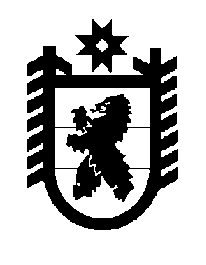 Российская Федерация Республика Карелия    ПРАВИТЕЛЬСТВО РЕСПУБЛИКИ КАРЕЛИЯРАСПОРЯЖЕНИЕот  21 января 2016 года № 40р-Пг. Петрозаводск Внести в состав комиссии по подготовке и проведению на территории Республики Карелия Всероссийской сельскохозяйственной переписи 
2016 года (далее – комиссия), образованной распоряжением Правительства Республики Карелия от 23 апреля 2015 года № 249р-П (Собрание законодательства Республики Карелия, 2015, № 4, ст. 744), с изменением, внесенным распоряжением Правительства Республики Карелия от 4 июля 2015 года № 421р-П, следующие изменения:1) включить в состав комиссии Тельнова О.В. – первого заместителя Главы Республики Карелия, назначив его председателем комиссии;2) указать новую должность Телицына В.Л. – Министр сельского, рыбного и охотничьего хозяйства Республики Карелия;3) исключить из состава комиссии Громова О.Ю.              ГлаваРеспублики  Карелия                                                              А.П. Худилайнен